Agency/Facility NamePREA REFRESHER: Juvenile DetentionHandling Disclosures of Abuse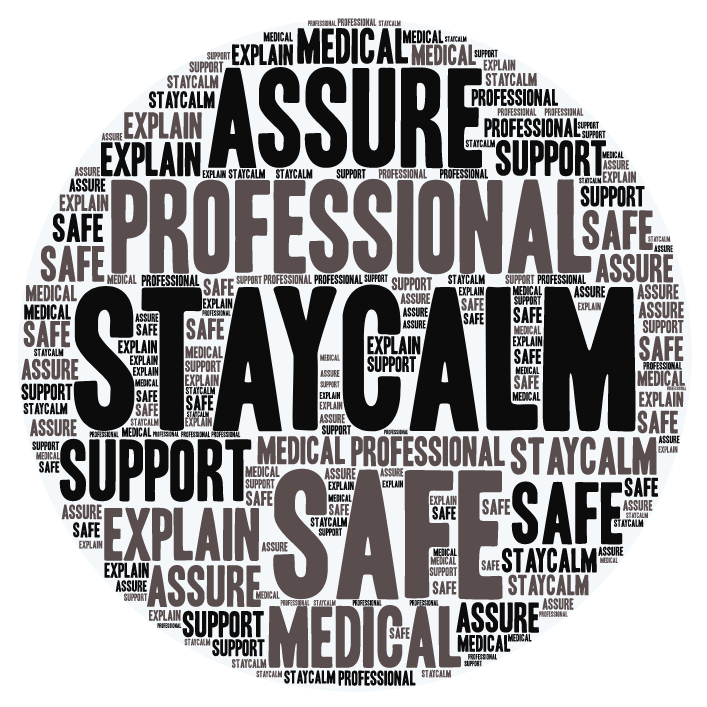 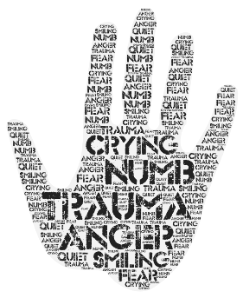 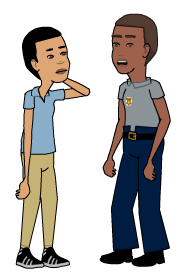 